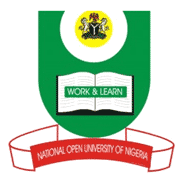 NATIONAL OPEN UNIVERSITY OF NIGERIA14-16 AHMADU BELLO WAY, VICTORIA ISLAND LAGOSSCHOOL OF EDUCATIONSEPTEMBER/OCTOBER 2015 EXAMINATIONCOURSE CODE: EDU423COURSE TITLE: MEASUREMENT AND EVALUATIONTIME ALLOWED:  2 HOURSINSTRUCTION: ANSWER QUESTION ONE AND ANY OTHER TWO QUESTIONS.1.	(a)	A ten-item test was administered to ten ODL students (A to J). Each item was scored either 1 or 0; 1 for a correct response, 0 for an incorrect response.  The results were(i)	Which item is most difficult?					(2 marks)(ii)	Calculate the total score for each student.				(5 marks)(iii)	Mention the three easiest items.					(3 marks)(iv)	What percentages of students scored items 5 and 9 correct?	(4 marks)(v)	Which two students had the least scores and what is the range of their scores?	(2 marks)(b)	 (i)	What is item standardisation?				(2 marks)(ii)	Describe each of the following terms:  Criterion-referenced Interpretation and Norm-referenced Interpretation				(6 marks)(c )	The mean and standard deviation of scores of five students in EDU423 are 55 and 21.36 respectively.  Hauwa scored 80 while Chinyere scored 20.  What is standard score of (i)  Hauwa and (ii)  Chinyere using T-score?				(6 marks)2.	(a)	Differentiate between test item moderation and test item administration(5 marks)	(b)	Discuss any FIVE guidelines you would consider when writing test items.(15 marks)3.	(a)	Explain in detail FOUR procedures require for comprehensive item analysis in 		Criterion-Referenced Mastery Tests.					(12 marks)	(b)	Discuss processes involved in Criterion Reference grading		(8 marks)4.	(a)	Discuss FOUR methods by which you can estimate the reliability of a test.               (15 marks)	(b)	Distinguish between Criterion Validation and Predictive validity		(5 marks)StudentsItemsItemsItemsItemsItemsItemsItemsItemsItemsItemsStudents12345678910A1111111111B1111111110C1111111010D1111111100E1111101001F1111110100G1111100100H1111100010I1111010000J1110010000